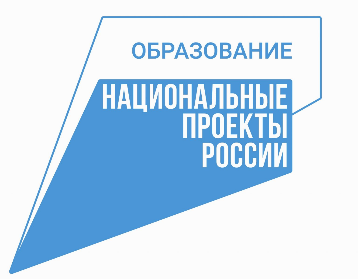 Управление образования и молодежной политики администрации городского округа город Бор Нижегородской областиМуниципальное автономное общеобразовательное учреждение«Октябрьская средняя школа»Принята на заседаниипедагогического советаМАОУ «Октябрьская СШ»от 29 августа 2023 г.Протокол №1Утвержденаприказом директораМАОУ «Октябрьская СШ»№509-о от 31.08.2023 г.Дополнительная общеобразовательная (общеразвивающая) программахудожественной направленности«Кукольный театр»Возраст обучающихся: 7-16 летСрок реализации: 1 годАвтор-составитель: Степанова Татьяна Александровна, педагог дополнительного образованияг.о.г. Бор 2023 годI. Пояснительная запискаДополнительная общеобразовательная (общеразвивающая) программа разработана и реализуется в рамках мероприятия «Создание новых мест дополнительного образования детей» федерального проекта «Успех каждого ребенка» национального проекта «Образование». Дополнительная общеобразовательная (общеразвивающая) программа «Кукольный театр» художественной направленности базового уровня разработана в соответствии с нормативно-правовыми требованиями развития дополнительного образования детей и в соответствии с:Федеральным законом РФ «Об образовании в Российской Федерации» № 273-фз от 29.12.2012;Концепцией развития дополнительного образования детей, утвержденная распоряжением Правительства РФ от 31.03.2022 г. № 678;Стратегией развития воспитания в Российской Федерации на период до 2025 года, утвержденная распоряжением Правительства Российской Федерации от 29.05.2017 № 996-р;Приказом Министерства просвещения Российской Федерации «Об утверждении порядка организации и осуществления образовательной деятельности по дополнительным общеобразовательным программам» № 629 от 27.07.2022.  Актуальность и отличительные особенности.Кукольный театр заключает в себе большие потенциальные возможности для всестороннего развития личности ребенка. Однако эти возможности могут быть реализованы лишь тогда, когда дети чувствуют радость и удовлетворение от созданного ими, если у них процесс творчества вызывает хорошее настроение. Кукольный театр – это еще и целый мир новых слов, понятий, которые в обыденной жизни не употребляются. Это сцена, кулисы, занавес, куклы. Занятия кукольным театром объединяют в себе все виды искусства, что также дает возможность говорить с детьми не только об его истории, но и о живописи, об архитектуре, истории костюма и декоративно – прикладном искусстве.  Кукольный театр – это один из путей, ведущий ребёнка к жизненному успеху, ведь это путь побед над собой. Приобретая творческие навыки, навыки общения, дети становятся более раскрепощёнными, уверенными в себе, и всё это происходит естественно во время важного вида деятельности ребёнка – игры, игры с куклой. Формирование творческой, социально адаптированной личности идет непринужденно, на основе принципа природосообразности. Своеобразие программы состоит в том, что все теоретические знания, включенные в содержание программы, апробируются в творческой практике, преобразуются в познавательный, коммуникативный, социальный опыт самореализации в различных видах деятельности.Принцип построения программы концентрический, последующий год обучения углубляет, расширяет содержание, усложняет практические навыки и технологии. Учебно-тематический план каждого года обучения представлен темами, которые на протяжении  периода обучения усложняются, а наши обучающиеся от первого года обучения ко второму становятся вовлеченными в продуктивную творческую деятельность.Программа имеет художественную направленность.Уровень освоения: базовогоПрограмма построена по модульному принципу (модуль первого года обучения, модуль второго года обучения). Адресат программы: 7-16 лет.Цель программы: развитие творческих способностей детей средствами кукольного театрального искусства.Задачи:Предметные:знакомство с  театром  кукол;знакомство с техникой вождения кукол;освоение техники актёрского мастерства.совершенствование навыков сценического мастерства;приобретение знаний и умений анализировать пьесу, давать характеристику героям.Личностные:развитие выразительной речи;развитие пластической выразительности;развитие воображения, фантазии;пробуждение творческой активности ребёнка.воспитание чувства коллективности, взаимозависимости;формирование нравственных качеств личности;формирование волевых качеств личностиМетапредметные: понимать и принимать учебную задачу, сформулированную учителем;планировать свои действия на отдельных этапах работы над пьесой;осуществлять контроль, коррекцию и оценку результатов своей деятельности;анализировать причины успеха/неуспеха, осваивать с помощью учителя позитивные установки типа: «У меня всё получится», «Я ещё многое смогу»;пользоваться приёмами анализа и синтеза при чтении и просмотре видеозаписей, проводить сравнение и анализ поведения героя;понимать и применять полученную информацию при выполнении заданий;проявлять индивидуальные творческие способности при сочинении рассказов, сказок, этюдов, подборе простейших рифм, чтении по ролям и инсценировани;включаться в диалог, в коллективное обсуждение, проявлять инициативу и активность;работать в группе, учитывать мнения партнёров, отличные от собственных;обращаться за помощью;формулировать свои затруднения;предлагать помощь и сотрудничество;слушать собеседника;договариваться о распределении функций и ролей в совместной деятельности, приходить к общему решению;формулировать собственное мнение и позицию;осуществлять взаимный контроль;адекватно оценивать собственное поведение и поведение окружающихСрок реализации программы: рассчитан на 2 годаОбъем программы: общее количество учебных часов, запланированных на весь период обучения, необходимых для освоения программы, составляет 144 учебных часов.Наполняемость группы: 16 человек.Режим занятий: 1 раз в неделю по 2 учебных часа (72 часа в год)Формы организации занятий:- групповые занятия: теоретические и практические;- игровой тренинг;- репетиции: групповые и индивидуальные;- этюды;- организация спектаклей;- инсценировки;- беседа;- просмотр и посещение спектаклей;- творческие показы.Теоретические занятия могут проходить с применением дистанционных образовательных технологий, например, посредством программы (Skype, Zoom и др.), записи лекций. Такая двухсторонняя форма коммуникации позволяет обучающимся, не имеющим возможности посещать все занятия в силу различных обстоятельств, получить доступ к изучению программыВ процессе реализации программы будут использованы следующие формы обучения: групповая, малыми группами, индивидуальная.Прогнозируемые результаты.Предметные результаты: Знать: - необходимые сведения о видах изученных кукол, особенностях работы с куклами разных систем;-  о способах кукловождения кукол разных систем;-  о сценической речи;-  о декорациях к спектаклю;-  о подборе музыкального сопровождения к спектаклю.Уметь:- работать с куклами изученных систем при показе спектакля;- импровизировать;-  работать в группе, в коллективе.- выступать перед публикой, зрителями.Применять:-  самостоятельно выбирать, организовывать небольшой творческий проект-иметь первоначальный опыт самореализации в различных видах творческой деятельности, формирования потребности и умения выражать себя в доступных видах творчества, игре и использовать накопленные знанияЛичностные результаты: Знать:– о формах проявления заботы о человеке при групповом взаимодействии;- правила поведения на занятиях, раздевалке, в игровом творческом процессе.- правила игрового общения, о правильном отношении к собственным ошибкам, к победе, поражению.Уметь:- анализировать и сопоставлять, обобщать, делать выводы, проявлять настойчивость в достижении цели.-соблюдать правила игры и дисциплину;- правильно взаимодействовать с партнерами по команде (терпимо, имея взаимовыручку и т.д.).- выражать себя в различных доступных и наиболее привлекательных для ребенка видах творческой и игровой деятельностиПрименять:- быть сдержанным, терпеливым, вежливым в процессе взаимодействия ;-подводить самостоятельный итог занятия; анализировать и систематизировать полученные умения и навыки.Метапредметные результаты: Знать:- знать о ценностном отношении к театру как к культурному наследию народа.- иметь нравственно-этический опыт взаимодействия со сверстниками, старшими и младшими детьми, взрослыми в соответствии с общепринятыми нравственными нормами.Уметь:- планировать свои действия в соответствии с поставленной задачей - адекватно воспринимать предложения и оценку учителя, товарища, родителя и других людей- контролировать и оценивать процесс и результат деятельности;- выбирать вид чтения в зависимости от цели;- договариваться и приходить к общему решению в совместной деятельности- формулировать собственное мнение и позициюПрименять:- полученные сведения о многообразии театрального искусствакрасивую, правильную, четкую, звучную речь как средство полноценного общения.Способы определения результативности: участие в районных, городских конкурсах, фестивалях Формы подведения итогов реализации программы: представление.2. Учебный планРабочая программа 1 года обучения(72 часа)Рабочая программа 2 года обучения(72 часа)                         Содержание программы 1-го года обучения1. Вводное занятие.1.1 Знакомство с дополнительной образовательной программой  «Театр кукол». Цели  и  задачи  творческого объединения. Знакомство педагога  с обучающимися. Правила  поведения  на  занятиях.  Инструктаж по технике безопасности при работе на сцене, с ширмой и т.д. Игра – импровизация «Чему я хочу научиться».2. Азбука театра.2.1 Из чего складывается театр. Знакомство с профессиями:  актер, режиссер, художник, звукооператор, светооформитель, реквизитор, костюмер  и т.д. Куклы и кукловод. Роль. Актеры. Активизация познавательного интереса  к театру кукол. Просмотр презентации: «Кукольные театры России».2.2 Изучение кукольных героев разных стран мира (внешний вид, характер, образ, строение куклы). России -  Петрушка, Англия – Панч, Италия – Пульчинелла,  Франция – Полишинель,  Германия – Гансвурст, и т.д. Просмотр презентации на тему: «Театральные куклы мира». Игра – импровизация «Я - кукла», «Я – актер».  2.3 Беседа: «Что такое одежда сцены». Разновидности ширм для кукольного театра и их устройство. Просмотр кукольного спектакля «Репка» с последующим обсуждением. Игровой тренинг «Буратино и папа Карло», «Я не возьму с собой в театр…».2.4 Беседа: «Кукла – выразительное средство спектакля». Отработка театральной терминологии. Первые навыки работы с куклой. Этюд – фантазия «Мой домашний кукольный театр».3. Виды театральных кукол и способы кукловождения.3.1 Активизация познавательного интереса  к театру кукол: театр верховых кукол, театр марионеток, театр теней, тростевые куклы, ростовые куклы и др. Просмотр презентации на тему: «Виды театральных кукол».  Разминка «Пальчиковая игра». Работа каждого ребенка с куклой на местах и за ширмой.3.2 Просмотр кукольного спектакля «Волк и семеро козлят» с последующим анализом (какие виды кукол, какой характер героев, как соединяются слова и действия и т.д.). Основное положение перчаточной куклы. Игры – драматизации с куклой (на выбор).3.3 Беседа: «Выразительные возможности определенного вида кукол».  Этюды и упражнения с куклами «Придумай голос герою», «А я так могу, а ты как?» и др. Танцевальные импровизации с куклой (Д. Шостокович «Вальс-шутка», П. Чайковский «Танец маленьких игрушек», М. Глинка «Вальс-фантазия» и др.).3.4 Беседа – диалог «Общение с партнером через куклу, как это…» (с постановкой  проблемных ситуаций). Закрепление умения работать с перчаточной куклой. Этюды: «Лиса и заяц», «Заяц – хвастун» и др. Показ этюдов на выбранную тему.3.5 Импровизированный экзамен (закрепление материала по теме «Виды театральных кукол») - «Мир куклы и ее возможности».4.  Игровой речевой тренинг.4.1 Понятие: «Артикуляционная гимнастика». Активизация подвижности губ и языка. Разминка «Хвастливые верблюды», «Веселый пятачок», «Хоботок» и др. (Т. Буденная). Дикционные упражнения: «Пробка», «Косарь», «Телеграмма», «Эхо» (по Н. Пикулевой) и др.4.2 Развитие речевого дыхания, тренировка выдоха, посредством произношения скороговорок. Игровые задания и упражнения («Насос», «Мыльные пузыри», «Пчелы», «Надуй шар», «Егорка» и др.).4.3 Упражнения на посыл звука в зал. Игра в скороговорки (главное слово: ударное, сильное, среднее, слабое). Упражнения на  развитие диапазона голоса «Этажи», «Маляр», «Колокола», «Чудо-лесенка», «Я» (из упражнений Е. Ласкавой)    и др.4.4 Беседа: «Дикция и ее значение в создании образа».  Упражнение на развитие дикции: цепочка буквосочетаний:  ба-бо-бу-бы-би-бэ и др. Игра в скороговорки и чистоговорки. Приобретение навыка звучания голоса при любом положении тела, головы и т.п. Упражнения на одновременную тренировку звучания и движения. Работа со стихотворными произведениями (А. Барто, С. Михалков).4.5 Работа над интонационной выразительностью речи.  «Чистоговорка в образе» (из упражнений Е. Ласкавой). Упражнения над голосом в движении  «1, 2, 3, 4, 5  — будем дружно мы играть».  Упражнение на развитие интонационной выразительности «Я очень люблю свою маму», «Придумай другой финал сказки».5. Работа с куклой.5.1 Театрализованное  занятие «Кукольная сказка».5.2 Понятие «Игра», возникновение игры. Актуальность и значение игры в кукольном спектакле. Игры  и упражнения на развитие внимания: «Что ты слышишь», «Радиограмма», упражнение с предметами, «Руки-ноги», «передай позу», «Фотограф». Игры на развитие согласованности действий: «Дружные звери», «Телепаты», «Живой телефон», «Печатная машинка». Этюды с перчаточными куклами «В театре Карабаса Барабаса».5.3 Детальное обучение работы над ширмой. Проделывание упражнений индивидуально с каждым ребенком. Помощь друг другу в управлении куклами. Показ как правильно «говорит» кукла, как появляется и удаляется. Пальчиковая гимнастика.5.4 Работа с куклой на задание (куклы встречаются друг с другом, здороваются, спрашивают друг друга о здоровье, прощаются и т.д.). Обучение слушать партнера, стараться его понять, оценить его слова и поведение.  Последовательность действий своих и партнера (ты-мне, я-тебе, «петелька-крючочек»).5.5 Показ и объяснение работы с куклой за столом и ширмой. Этюды и упражнения с куклой на развитие выразительности жеста: «Кукла поет», «Кукла дразнится», «Кукла смеется», «Кукла прячется», «Дружно делаем зарядку». Этюды на воспроизведение отдельных черт  характера: «Медведь – ленивый», «Заяц – трусливый», «Волк – злой», «Бельчонок – веселый» и т.д.5.6 Этюды  с куклой на развитие внимания: «Лису позвали», «Лису испугали», «У лисы отняли…», «Дружные звери». Этюды на развитие фантазии и воображения: «Магазин игрушек», «Подарок на День рождения» и др.5.7 Показ и объяснение упражнений с предметом (куклы тащат мешок, строят дом, вытирают пыль, передают друг другу мяч и др.) Пальчиковая гимнастика.5.8 Мастерская «Бумажный маскарад» - изготовление образцов кукол. Наделение куклы характером, голосом, движением.5.9 Беседа – диалог: «Внутренняя  и внешняя характерность персонажа, образа. Характер и  внешний облик куклы, их связь и отношения». 	Просмотр кукольного спектакля «Три поросенка» (анализ  движений и речи куклы, определение характера  персонажа по интонации голоса). Упражнения с куклами на умение сочетать словесное действие с физическим (куклы встречаются, разговаривают, оценивают друг друга слова и поведение и др.). Передача характера через голос и движение.5.10 Беседа: «Предлагаемые обстоятельства -  что это?». Творческие задания на наделение куклы характером и движением в предлагаемых обстоятельствах. Игра «Оживление куклы», «Что было бы, если бы…». Сочинение и драматизация  сказок «Истории  с теми героями, которые «ожили»».5.11 Урок – фантазия «Кукольный домик», рассуждение об  кукольных образах  и места действия. Рассказ собственного сочинения. Разыгрывание кукольных историй.5.12 Беседа: «Жест и его значение в работе актера – кукольника». Упражнения на отработку выразительности жестов в работе с куклой: «Угадай жест», «Повтори цепочку жестов», «Зеркало» и др. Пальчиковая гимнастика.5.13 Беседа – рассуждение: «Что такое роль  и образ в кукольном спектакле».  Игра – драматизация по  сказке «Теремок». Игры по ролям за ширмой (вождение куклы, отработка походки, общения, остановка в движении, работа с предметами и т.д.).5.14 Музыкальная гостиная «Куклы пляшут и поют». Работа с куклой на задание: «Куклы  пришли на день рожденья…». Танцевальные импровизации с куклами на песни В. Шаинского «Песенка Кузнечика», «Вместе весело шагать», Г. Гладкого «Как львенок и черепаха пели песенку» и др.5.15 Показ презентации «Мастерская кукол». Практическая деятельность, изготовление кукол из подручных материалов «Вторая жизнь вещей». Разыгрывание ситуаций со своими куклами.5.16 Беседа: «Особенности речи в характере персонажа». Театральные игры на определение характера персонажа: «Узнай меня», «Поймай интонацию». Работа с куклой за ширмой, диалог кукол с учетом интонационных возможностей.5.17 Беседа – диалог «Выразительные возможности определенного вида кукол». Отработка навыков кукловождения  с куклами – марионетками.5.18 Упражнения для отработки навыков разговора куклы. Остановка в движении.5.19 Закрепление материала по теме: «Интонация и персонаж кукольного спектакля».  Показ этюдов на выбранную тему.5.20 Отработка походки куклы, жеста, оценки, общения. Упражнения с воображаемыми предметами. Этюды: «Лиса и заяц», «Заяц – хвастун» и др.5.21 Обучение технике взаимодействия нескольких кукол за ширмой на коротком литературном фрагменте. Использование диалогов.5.22 Занятие «Сказочные герои в театре». Разыгрывание темы, сюжета без предварительной подготовки.5.23 Закрепление навыков работы с куклой на ширме индивидуально с каждым ребенком и в группе.                                                                       6. Постановка кукольного спектакля6.1 Чтение сказки педагогом. Беседа о прочитанном. – Понравился ли сюжет? Кто из ее героев понравился? Хотелось бы сыграть ее? Какова главная мысль этой сказки? Когда происходит действие? Где оно происходит? Какие картинывы представляли при чтении.6.2 Распределение ролей для постановки в кукольном спектакле. Чтение сказки по ролям. Репетиции за столом.6.3 Обработка чтения каждой роли (умение вживаться в свою роль, интонационно передавать настроение и характер персонажа).6.4 Обучение детей коллективной работе. Формировать четкую и грамотную речь. Совершенствовать умение находить ключевые слова в предложении и выделять их голосом.6.5 Обучение работе над ширмой, за ширмой, чтение каждым кукловодом своей роли, действия роли. Соединение словесного действия (текст) с физическим действием персонажей.6.6 Упражнения  и этюды для отработки навыков разговора куклы. Диалог героев.6.7 Застольная репетиция спектакля. Заучивание текста наизусть, соединение действия куклы со словами своей роли.6.8 Совершенствовать умение детей создавать образы с помощью жестов, мимики (упражнения и этюды с куклами по сюжету сказки).6.9 Определение основных мизансцен по сюжету спектакля. Репетиции мизансцен.6.10 Материальная часть спектакля: реквизит, устройство ширмы, декорации. Особенности кукол, используемых  в спектакле. 6.11 Знакомство детей с музыкальными произведениями, отрывками которые будут звучать в спектакле.Работать над выразительностью речи и подлинностью поведения в сценических условиях.6.12 Репетиция  пролога, 1 и 2 эпизода спектакля с использованием декораций и реквизита. Назначение ответственных за реквизит, декорации, костюмы кукол.6.13 Распределение технических обязанностей по спектаклю, установка оформления, декоративных деталей, подача бутафории, помощь друг другу в управлении куклами.6.14 Беседа: «Принцип соотношения декораций и куклы: «темное» на «светлом» - «светлое» на «темном». Репетиция спектакля по эпизодам.6.15 Беседа: «Музыка и движение куклы». Репетиции по эпизодам – отработка пластики рук кукловода, общение персонажа со зрителем.6.16 Работа над  характером ролью. Репетиции.6.17 Репетиционный период. Изготовление декораций, реквизита, бутафории.6.18 Физическое и психологическое самочувствие актера в роли через куклу.  Приспособление к реквизиту, декорациям.6.19 Завершение изготовлений реквизита, декораций к спектаклю.6.20 Групповые и индивидуальные репетиции.6.21 Отработка работы кукол с предметами. Групповые и индивидуальные репетиции.6.22 Совершенствование выразительности движений, интонационной выразительности. Поведение героя в определенных предлагаемых обстоятельствах.6.23 Репетиция всех эпизодов спектакля с использованием декораций, костюмов, музыкального сопровождения, света. Обучение детей оценивать действия других и сравнивать их с собственными действиями.6.24 Продолжение репетиций.6.25 Репетиции.6.26 Репетиции.6.27 Репетиции.6.28 Репетиции.6.29 Осмотр кукол, декораций, реквизита используемых в показе. Ремонт одежды кукол. Подготовка недостающего реквизита и кукол.6.30 Генеральная репетиция.7. Промежуточная аттестация.7.1 Творческий отчет – показ спектакля. Анализ показа.   Подведение итогов. Награждение лучших обучающихся.Содержание программы 2-го года обучения1.Вводное занятие.1.1 Знакомство с дополнительной образовательной программой  «Театр кукол». Цели  и  задачи 2 – го года обучения. Правила  поведения  на  занятиях.  Инструктаж по технике безопасности при работе на сцене, с ширмой и т.д.2. История театра кукол.2.1 Театр кукол в Древней Греции. Просмотр презентации на тему «История театра кукол». Коллективный анализ просмотра.  Беседа –рассуждение «Самые современные куклы».2.2 Италия – самая кукольная страна в Европе. Виды кукол. Перчаточная кукла – история Пуличинеллы, Полишинеля, Панча, Петрушки и др. Викторина «В мире кукол».2.3 Вифлеемский ящик – наследство поколения. Рождественский обычай. Выставка рисунков «Моя любимая кукла».2.4 Беседа: «Кукольный театр – одна из форм художественного воспитания». С.В. Образцов «Государственный центральный театр кукол» - его значение в развитии театров кукол России. Петербургский театр марионеток имени Евгения Деменни. Театральная игра «Путешествие с театральным билетом». 3.  Сценическая речь.3.1 Понятие о звуковой культуре, дикции, артикуляции. Основы правильного дыхания при произношении. Орфоэпические нормы. Упражнения со скороговорками, чистоговорками. Упражнения на развитие дыхания «Шар», «Свечка», «Самолет» и др. 3.2 Упражнение на правильность произношения слов, звуков. Гласный звуковой    ряд. Упражнения на мелодичность голоса. Упражнения на установку дикц3.3 Приобретение навыка звучания голоса при любом положении тела, головы и т.п. Упражнения на одновременную тренировку звучания и движения. Работа со стихотворными произведениями. Артикуляционная гимнастика. Упражнения на правильное произношение звуков. 3.4 Развитие  умение строить диалоги между героями в придуманных предлагаемых обстоятельствах. Игра – драматизация по сюжету стих. «Федорино горе» (К. Чуковский) 3.5 Игры-драматизации с куклами на тему знакомых сказок  («Медвежонок         невежа» А. Барто.) Учить пользоваться интонациями, произнося фразы грустно, радостно, сердито, удивленно.4. Секреты сценического мастерства4.1 Беседа: Жест – язык действия куклы». Работа за ширмой, индивидуальный подход к образу. Отработка жестов за ширмой через действие героя. Физическое действие рук кукловода сочетается  с пластическим действием куклы.4.2 Понятие «Образ». Создание сценического образа. Кукла – как эмоциональный образ и его воздействие на зрителя. Создание образа средствами изобразительного искусства (рисунки детей).4.3 Понятие «Характер»,   «Физическое действие», «Ритм», «Артистичность куклы», «Импровизация». Упражнения и этюды  с куклой на создание свободного индивидуального  образа «Угадай кто я», «Эмоциональное состояние героев».4.4 Беседа – диалог «Творческие качества – актера- кукольника». Упражнения на развития навыков общения со зрителем через куклу.4.5 Развитие актерской смелости с помощью игровых заданий и упражнений с куклой. Этюдный тренаж: развитие внимания, памяти, эмоций. Творческие задания на закрепление знаний.4.6 Перенос на сцену жизненных наблюдений (узнаваемость образа), точное представление о том: что делаю? для чего делаю? как делаю?4.7 Роль индивидуальности актёра и куклы. Этюды на воспитание качеств,  необходимых для правдивого действия на сцене. Этюды на отработку походки, жеста, оценки, общения. 4.8 «Мастерская актера». Развитие  умения детей самостоятельно изготавливать атрибуты к кукольному спектаклю «Рукавичка».  Воспитывать аккуратность в работе с тканью, картоном. Развивать творчество и фантазию.5. Работа с куклой.5.1 Просмотр кукольного спектакля «Колобок». Отработка выразительного чтения слов каждого героя сказки, этюды с куклами на материале просмотренного. 5.2 Основные правила вождения куклы за ширмой. Работа над основным положением перчаточной куклы. Игры, упражнения  и этюды  с куклами  и ожившими предметами.5.3 Создание сценического пространства, умение ориентироваться за ширмой, определять основное место. Работа кистью руки. Работа над движением за ширмой. Упражнения в движении руки. Упражнения в передаче характера героя в движении.5.4 Изготовление пальчиковых кукол из перчаток, варежек. Сценки с изготовленными куклами.5.5 Упражнения и этюды с куклами на простейшие виды общения без слов.  Развивающая игра “Мой персонаж”. Речевые особенности героя. Просмотр кинофрагментов и анализ поступков героя.  Упражнения “кукла идущая”, “кукла плачущая”, “кукла смеющаяся” и др.5.6 Просмотр кукольного спектакля «Снегурочка».  Анализ увиденного (предлагаемые обстоятельства, характер героев,  физическое  и словесное действие кукол и т.д.). Разыгрывание отдельных сцен  за ширмой по материалам сказки. Воспитание чувства коллективного творчества.5.7 Коллективное сочинительство (что было бы, если бы…). Игры – драматизации с куклами на выдуманные истории.5.8 Отработка кукловождения с предметами (взять, отдать, передать, бросить, поймать и т.д.). Работа с куклой по принципу: «Тело актера - инструмент – кукла».5.9 Упражнения за ширмой, отработка походки, остановка в движении.  Упражнения  с воображаемыми предметами.5.10 Театральные игры на развитие пластики рук: «Тюльпан», «Осьминог», «Змеи», «Скульптор», «Бабочки». Упражнения на снятие мышечных зажимов «Буратино и Пьеро», «Росток», «Ртутный шарик», «Пружина» и др.5.11 Урок – фантазия «Кукольный домик», рассуждение о кукольных образах и места действия. Рассказы собственного сочинения. Импровизации за ширмой с куклой на выдуманные истории.5.12 Упражнения для отработки навыков разговора куклы. Диалог героев. Характер и образ в передаче интонации.5.13 Упражнения  и этюды с куклой на решение актерских задач, учитывая конкретные особенности персонажа (внешность куклы, ее устройство и возможности).5.14 Групповые упражнения с куклой – этюды. Оценка происходящего через куклу.5.15 Закрепление материала по пройденному разделу.6. Изготовление куклы6.1 Знакомство  с технологией изготовления кукол и декораций из различных материалов (вязанные куклы-перчатки, эстрадные куклы из поролона и т.д.). Просмотр иллюстраций и видеоматериала. Изготовление кукол из подручного материала.6.2 Развитие двигательной моторики пальцев рук. Практические индивидуальные занятия.6.3 Объяснение  изготовления  головы куклы способом «Папье-маше». Работа с пластилином – эскиз головы будущего персонажа.6.4 Оклейка заготовки, несколькими слоями бумаги, сушка.6.5 Извлечение пластилина из заготовки, склейка формы головы. Индивидуальная работа по разрисовки головы. 6.6 Завершение работы по изготовлению головы куклы способом «Папье-маше». Изготовление парика. Замысел по изготовлению одежды для перчаточной куклы.6.7 Раскрой и шитье одежды для перчаточной куклы. Изготовление патронки, склеивание патронки и головы куклы.6.8 Склейка головы  и костюма. Завершение работы по изготовлению перчаточной куклы.7. Постановка кукольного спектакля7.1 Выбор сказки для постановки. Беседа о прочитанном: Понравились ли пьеса? Кто из ее героев понравился? Хотелось бы сыграть ее? Определение времени и места действия. Характеристика действующих лиц, их взаимоотношения.7.2 Определение темы, идеи, сверхзадачи, конфликта. Распределение ролей. Читки по ролям за столом.7.3 Отработка чтения каждой роли: прочитать четко, ясно проговаривая все звуки в словах, не глотать окончания, соблюдать правила дыхания; определить логические ударения, паузы; постараться представить себя на месте персонажа, подумать, как надо читать за “него” и почему именно так. Упражнения и игры с куклой  на  чувство партнерства. 7.4 Заучивание слов (ударение, эмоциональная интонация, паузы, темп).Обучение соединению действий кукол со словами пьесы.7.5 Работа над ролью. Формирование навыка самостоятельной работы над режиссерскими замечаниями, активно использовать полученные навыки над ролью.7.6 Репетиция пьесы. Заучивание текста наизусть, соединение действия куклы со   словами своей роли.7.7 Работа за ширмой. Распределение сил внутри каждой сцены, спектакля в целом.7.8 Понятие «Выразительные средства». Поиск и обсуждение выразительных средств по сюжету пьесы. Индивидуальная работа над ролью.7.9 Поиски выразительных возможностей кукол в предлагаемых обстоятельствах пьесы, этюды с куклами на материале пьесы. Развитие чувство партнёрства за ширмой.7.10 Занятия сценическим движением кукол, определение  мизансцен, пластичного и речевого поведения героев сказки.7.11 Взаимодействие на ширме всех героев пьесы, соединения действия куклы со словами своей роли.7.12 Мизансценирование по сюжету пьесы. Репетиции с музыкальным сопровождением.7.13 Изготовление эскиза афиши, декораций. Изготовление декоративных элементов. Распределение технических обязанностей по спектаклю. Установка оформление, декоративных деталей.7.14 Работа с куклами (появление и исчезновение куклы, наклоны и жестикуляция, обращение кукол к друг другу и к определенному объекту). Работа кукол с предметами.7.15 Индивидуальная работа над характером роли. Отработка внутренней и внешней характерности персонажей и их сценических задач.7.16 Работа за ширмой с куклой, отработка согласованности слов и действий кукловода. Раскрытие конфликта, индивидуальный подход  к достижению цели.7.17 Групповые и индивидуальные репетиции. Совершенствование умения передавать образы героев пьесы через эмоциональное состояние героев.7.18 Репетиции. Совершенствование  умения детей создавать образы с помощью жестов, мимики.7.19 Репетиция всех эпизодов спектакля с использованием декораций, элементов костюмов, музыкального сопровождения, света.7.20 Групповые и индивидуальные репетиции. Обучение навыкам добиваться выразительности действия кукол.7.21 Работа за ширмой с куклой, отработка согласованности слов и действий кукловода по сюжету постановки.7.22 Индивидуальные и групповые репетиции кукольного спектакля.7.23 Проверка и изготовление недостающей бутафории к пьесе. Ремонт кукол и изготовление деталей костюма куклы. 7.24 Репетиции. Отработка основного ритма движения кукол, танцевальных движений куклы.7.25 Монтировочные репетиции, прогоны.7.26 Репетиции.7.27 Репетиции.7.28 Репетиции.7.29 Прогонная репетиция.7.30 Генеральная репетиция.8.  Промежуточная аттестация.8.1 Творческий отчет – показ спектакля. Анализ показа.   Подведение итогов.                   Награждение лучших обучающихся.Техническое оснащение занятий  	Для организации кукольного театра используются перчаточные куклы, начиная с самых простых в управлении.   	Музыка – неотъемлемая часть кукольного спектакля, она усиливает его эмоциональноевосприятие. Выбор песни и музыки определяется содержанием спектакля.Занятия кукольного кружка проводятся в кабинете или другом приспособленном для этих целей помещении. Для организации театра кукол необходимо следующее оснащение:- куклы;- театральная ширма;- декорации к спектаклям.Всё необходимое оснащение можно изготовить самостоятельно. Под руководством педагога дети могут сшить необходимых актёров-кукол. Посильную помощь в изготовлении кукол, декораций и ширм могут оказать родители обучающихся4.Календарный учебный графикк программе «Кукольный театр» на 2023 – 2024 учебный год5. Формы контроля, аттестации- наблюдение;- мониторинг результатов обучения по дополнительной образовательной программе (2 раза в год);- открытые уроки для родителей;- творческий отчет;- участие в конкурсах.6. Оценочные материалыДиагностическая карта контроля уровня обученности группы №___________________________________________________________________(ФИО педагога)__________________Месяц, годКритерии и способы оценки качества реализации программыОсновными показателями результативности программы являются активное участие детей в конкурсно-соревновательных мероприятиях, которые позволяют им продемонстрировать свои знания, умения и навыки, полученные в результате освоения программы. Для определения качества реализации программы предусмотрены творческие показы (спектакли, концерты, конкурсы), проводимых в ходе реализации программы после изучения каждого модуля. Результаты испытаний позволяют оценить степень усвоения обучаемыми материала занятий. Результаты, полученные каждым участником объединения, учитываются, систематизируются и распределяются на 3 уровня усвоения программы в зависимости от результативности:Высокий уровень Обучающийся освоил практически весь объём знаний 80%, предусмотренных программой за конкретный период (специальные термины употребляет осознанно и в полном соответствии с их содержанием; правильно выполняет упражнения на развитие дыхания, артикуляции, голосового диапазона; четко проговаривает скороговорки, с удовольствием участвует в театральных играх, чувствует сценическое пространство, выполняет задания в импровизации;Средний уровень У обучающегося объём усвоенных знаний составляет 50%, плохо владеет речью, не всегда проговаривает скороговорки, не всегда правильно выполняет заданные упражнения. Не хватает смелости в поведении на сцене. владеет сценической смелостьюНизкий уровень обучающийся овладел менее чем 30% объёма знаний, предусмотренных программой; обучающийся. как правило, избегает употреблять специальные термины. Плохо владеет речью, не проговаривает скороговорки, не всегда выполняет заданные упражнения. Нет артистической смелости, трудно занимается в коллективе.7. Методическое обеспечениеПедагог использует методы обучения: театральную игру, ритмопластику, культуру и технику речи, основы театральной культуры, основы работы с куклами, работу над спектаклемСловесные: объяснение, рассказ диалог, консультацияНаглядные: картины, рисунки, плакаты, фотографии; таблицы, схемы, чертежи, графики; демонстрационные материалы;Практические: метод наблюдения, зарисовка, рисунки, проведение замеров, чертежи, конструирование и моделированиеОсобенности организации образовательного процесса: очно, очно-заочно, заочно, дистанционно, в условиях сетевого взаимодействия и др.;Формы организации образовательного процесса. Занятия организуются в следующих формах: коллективная. Традиционными формами организации обучения являются: беседы о театре, об искусстве, занятия технической речи, игры -этюды, упражнения; кукловождение; постановка спектакля (репетиции); просмотр видеофильмов, спектаклей, презентаций. Группы одновозрастные. Состав группы: постоянный. По сложности, по форме организации, содержания и процесса педагогической деятельности программа является интегрированной.Педагогические технологии.Технология индивидуализации обучения, технология группового обучения, технология программированного обучения, технология модульного обучения, технология блочно-модульного обучения, технология дифференцированного обучения, технология разноуровневого обучения, технология развивающего обучения, технология проблемного обучения, технология дистанционного обучения, технология исследовательской деятельности, технология проектной деятельности, технология игровой деятельности, коммуникативная технология обучения, технология коллективной творческой деятельности, технология развития критического мышления через чтение и письмо, технология портфолио, технология педагогической мастерской, технология образа мысли, технология решения изобретательских задач, здоровьесберегающая технология, технология-дебаты и др.Условия реализации программы8. Кадровое обеспечениеДополнительная  общеобразовательная общеразвивающая  программа обеспечена квалифицированными кадрами, образование которых соответствует профилю ДОП. 9.Материально-техническое обеспечение программыПомещение, соответствующее требованиям санитарных норм, пожарной безопасности и освещенностиширмакомплект осветительного оборудованиямикшерный пультмикрофоныноутбукиАкустическая системацветной принтерусилительфлэшнакопительШирма для Теневого театраПроекторНабор тематических фигурок для теневого театра10. Информационное обеспечениеОбразовательные стенды, методическая папка для учащихся, методические пособия, технологические карты, презентации PowerPoint11. Список литературыНормативная правовая документация:Федеральный закон от 29.12.2012 N 273-ФЗ «Об образовании в Российской Федерации» (действующая редакция) Указ Президента Российской Федерации от 21 июля 2020 г. № 474 «О национальных целях развития Российской Федерации на период до 2030 года». Приказ Министерства просвещения Российской Федерации от 27 июля 2022 № 629  «Об утверждении Порядка организации и осуществления образовательной деятельности по дополнительным общеобразовательным программам». Приказ Министерства просвещения Российской Федерации от 03.09. 2019 г. №467 «Об утверждении Целевой модели развития региональных систем дополнительного образования детей». Письмо Министерства просвещения РФ от 19 марта 2020 г. № ГД-39/04  «О направлении методических рекомендаций». Методические рекомендации по реализации образовательных программ начального общего, основного общего, среднего общего образования, образовательных программ среднего профессионального образования и дополнительных общеобразовательных программ с применением электронного обучения и дистанционных образовательных технологий. Стратегия развития воспитания в Российской Федерации на период до 2025 года, утвержденная Распоряжением Правительства Российской Федерации от 29 мая 2015 г. № 996-р.Письмо Министерства просвещения РФ от 7 мая 2020 г. № ВБ-976/04  «О реализации курсов внеурочной деятельности, программ воспитания и социализации, дополнительных общеразвивающих программ с использованием дистанционных образовательных технологий». Концепция развития дополнительного образования детей, утвержденная Распоряжением Правительства Российской Федерации от 31 марта 2022 г. № 678Приказ Министерства образования и науки Российской Федерации от 23.08.2017 г. № 816  «Об утверждении Порядка применения организациями, осуществляющими образовательную деятельность, электронного обучения, дистанционных образовательных технологий при реализации образовательных программ». Паспорт национального проекта «Образование», утвержденный на заседании президиума Совета при Президенте Российской Федерации по стратегическому развитию и национальным проектам (протокол от 24 декабря 2018 г. № 16).Паспорт федерального проекта «Успех каждого ребенка», утвержденный президиумом Совета при Президенте Российской Федерации по стратегическому развитию и национальным проектам (протокол от 24 декабря 2018 года № 16).Письмо Министерства просвещения РФ от 1 ноября 2021 г. № АБ-1898/06 «О направлении методических рекомендаций. Методические рекомендации по приобретению средств обучения и воспитания в целях создания новых мест в образовательных организациях различных типов для реализации дополнительных общеразвивающих программ всех направленностей в рамках региональных проектов, обеспечивающих достижение целей, показателей и результата Федерального проекта «Успех каждого ребенка» национального проекта «Образование».Методические рекомендации по разработке (составлению) дополнительной общеобразовательной общеразвивающей программы ГБОУ ДПО НИРО.Постановление Главного государственного санитарного врача РФ от 28 сентября 2020 г. № 28  «Об утверждении санитарных правил СП 2.4.3648-20  «Санитарно-эпидемиологические требования к организациям воспитания и обучения, отдыха и оздоровления детей и молодежи".Распоряжение Правительства Нижегородской области от 30.10.2018 № 1135-р «О реализации мероприятий по внедрению целевой модели развития региональной системы дополнительного образования детей».Устав и нормативно-локальные акты МАОУ «Октябрьская средняя школа»Для педагога: «Театральная студия «Дали», А.В.Луценко, Москва, 1997.«Театрализованные занятия в детском саду», Н.Трифонова, Москва, 2001.«Театр оригами», С.Соколова, Москва, 201.«Развитие речи детей», Н.Новотворцер, Москва, 1998.«Улыбка судьбы», Т.Шишова, Москва, 2002.«Смешное и грустное на школьной сцене», Г.Г.Овдиенко, Москва, 2000.«Сказочная мастерская «кудесники» -театр кукол» А.Д. Крутенкова, Учитель, 2008.«Методика и организация театрализованной деятельности дошкольников и младших школьников», Э.Г.Чурилова, Москва, 2001.«Театрализованные игры – занятия», Л.Баряева, Санкт – Петербург, 201.«Театрализованная деятельность в детском саду», А.Е.Антипина, Москва, 2003.«Играем в кукольный театр», Н.Ф.Сорокина, Москва, 2001.«Кукольный театр – дошкольникам», Т.Н.Карманенко, Москва, 1982.«Театр сказок», Л.Поляк, Санкт – Петербург, 2001.«Играем в театр», В.И. Мирясова, Москва, 2001.«Наш классный театр», А.М.Нахимовский, Москва, 2003.«Давайте устроим театр», Г.Калинина, Москва, 2007.«Домашний кукольный театр», М.О.Рахно, Ростов – на – Дону, 2008.Видео презентации.Для обучающихся и родителей: Начинающим актёрам / ред.-сост. Л. И. Жук. – Минск: ООО «Красико-Принт», 2002.Поляк, Л. Я. Театр сказок / Л. Я. Поляк. – СПб.: Детство-Пресс, 2003.Плотников, В. Куклы. «История в картинках» / В. Плотников. – Челябинск: Урал, 1996Лучшие стихи, Барто А.Л., 2016. Сергей Михалков. «Большая книга стихов, сказок, басен, переводов, пьес» /  «Издательство АСТ», 2018Э. Успенский «Все самое лучшее» / изд. Малыш, 2020.Русские народные сказкиК. Чуковский «Стихи и сказки.» / изд. Проф-пресс, 2020.Список музыкальных произведений:М. Глинка «Вальс – фантазия»П. Чайковский «Танец маленьких игрушек».Д. Шостокович «Вальс – шутка»Песни В. Шаинского Интернет-ресурсы:http://iemcko.ru/27.html -  Сказки для постановок.http://www.teatrbaby.ru/metod_metodika.htm  Ганелин Е.Р. Программа обучения детей основам сценического искусства «Школьный театр». http://littlehuman.ru/393/ Сборник детских скороговорок. http://www.rukukla.ru/article/idea/kukolnyi_teatr.htm  Кукольный театрМодульКоличество часовКоличество часовКоличество часовПромежуточная аттестация и аттестация по завершении реализации программы.МодульТеорияПрактикаВсегоПромежуточная аттестация и аттестация по завершении реализации программы.Модуль 1 года обучения1952711Модуль 2 года обучения1358711Всего:  144 часаВсего:  144 часаВсего:  144 часаВсего:  144 часаВсего:  144 часа№ п/пРазделы. ТемыКоличество часовКоличество часовКоличество часовФормы контроля№ п/пРазделы. ТемыВсегоТеорияПрактикаФормы контроля1Раздел «Вводное занятие»1.1Знакомство с дополнительной образовательной программой  «Театр кукол». Цели  и  задачи  творческого объединения. Знакомство педагога  с обучающимися. Правила  поведения  на  занятиях.  Инструктаж по технике безопасности при работе на сцене, с ширмой и т.д. Игра – импровизация «Чему я хочу научиться».2112Раздел  «Азбука театра»4312.1Из чего складывается театр. Знакомство с профессиями:  актер, режиссер, художник, звукооператор, светооформитель, реквизитор, костюмер  и т.д. Куклы и кукловод. Роль. Актеры. Активизация познавательного интереса  к театру кукол. Просмотр презентации: «Кукольные театры России».11-беседа2.2Изучение кукольных героев разных стран мира (внешний вид, характер, образ, строение куклы). России -  Петрушка, Англия – Панч, Италия – Пульчинелла,  Франция – Полишинель,  Германия – Гансвурст, и т.д. Просмотр презентации на тему: «Театральные куклы мира». Игра – импровизация «Я - кукла», «Я –актер».11-Педагогическое наблюдение2.3Беседа: «Что такое одежда сцены». Разновидности ширм для кукольного театра и их устройство. Просмотр кукольного спектакля «Репка» с последующим обсуждением. Игровой тренинг «Буратино и папа Карло», «Я не возьму с собой в театр…».11-Педагогическое наблюдение2.4Беседа: «Кукла – выразительное средство спектакля». Отработка театральной терминологии. Первые навыки работы с куклой.Этюд-фантазия «Мой домашний кукольный театр».101Педагогическое наблюдение3Раздел «Виды театральных кукол и способы кукловождения»5233.1Активизация познавательного интереса  к театру кукол: театр верховых кукол, театр марионеток, театр теней, тростевые куклы, ростовые куклы и др. Просмотр презентации на тему: «Виды театральных кукол».  Разминка «Пальчиковая игра». Работа каждого ребенка с куклой на местах и за ширмой.11-Педагогическое наблюдение3.2Просмотр кукольного спектакля «Волк и семеро козлят» с последующим анализом (какие виды кукол, какой характер героев, как соединяются слова и действия и т.д.). Основное положение перчаточной куклы. Игры – драматизации с куклой (на выбор).11-Педагогическое наблюдение3.3Беседа: «Выразительные возможности определенного вида кукол».  Этюды и упражнения с куклами «Придумай голос герою», «А я так могу, а ты как?» и др. Танцевальные импровизации с куклой (Д. Шостокович «Вальс-шутка», П. Чайковский «Танец маленьких игрушек», М. Глинка «Вальс-фантазия» и др.).11Педагогическое наблюдение3.4Беседа – диалог «Общение с партнером через куклу, как это…» (с постановкой  проблемных ситуаций). Закрепление умения работать с перчаточной куклой. Этюды: «Лиса и заяц», «Заяц – хвастун» и др. Показ этюдов на выбранную тему.11Педагогическое наблюдение3.5Импровизированный экзамен (закрепление материала по теме «Виды театральных кукол») - «Мир куклы и ее возможности».11Педагогическое наблюдение4Раздел «Игровой речевой тренинг»5144.1Понятие: «Артикуляционная гимнастика». Активизация подвижности губ и языка. Разминка «Хвастливые верблюды», «Веселый пятачок», «Хоботок» и др. (Т. Буденная). Дикционные упражнения: «Пробка», «Косарь», «Телеграмма», «Эхо» (по Н. Пикулевой) и др.10,50,5Педагогическое наблюдение4.2Развитие речевого дыхания, тренировка выдоха, посредством произношения скороговорок. Игровые задания и упражнения («Насос», «Мыльные пузыри», «Пчелы», «Надуй шар», «Егорка» и др.).10,50,5Педагогическое наблюдение4.3Упражнения на посыл звука в зал. Игра в скороговорки (главное слово: ударное, сильное, среднее, слабое). Упражнения на  развитие диапазона голоса «Этажи», «Маляр», «Колокола», «Чудо-лесенка», «Я» (из упражнений Е. Ласкавой)    и др.1-1Педагогическое наблюдение4.4Беседа: «Дикция и ее значение в создании образа».  Упражнение на развитие дикции: цепочка буквосочетаний:  ба-бо-бу-бы-би-бэ и др. Игра в скороговорки и чистоговорки. Приобретение навыка звучания голоса при любом положении тела, головы и т.п. Упражнения на одновременную тренировку звучания и движения. Работа со стихотворными произведениями (А. Барто, С. Михалков).1-1Педагогическое наблюдение4.5Работа над интонационной выразительностью речи.  «Чистоговорка в образе» (из упражнений Е. Ласкавой). Упражнения над голосом в движении  «1, 2, 3, 4, 5  — будем дружно мы играть».  Упражнение на развитие интонационной выразительности «Я очень люблю свою маму», «Придумай другой финал сказки».1-1Педагогическое наблюдение5Раздел «Работа с куклой»247175.1Театрализованное  занятие «Кукольная сказка»20,51,5Педагогическое наблюдение5.2Понятие «Игра», возникновение игры. Актуальность и значение игры в кукольном спектакле. Игры  и упражнения на развитие внимания: «Что ты слышишь», «Радиограмма», упражнение с предметами, «Руки-ноги», «передай позу», «Фотограф».Игры на развитие согласованности действий: «Дружные звери», «Телепаты», «Живой телефон», «Печатная машинка». Этюды с перчаточными куклами «В театре Карабаса Барабаса».10,50,5Педагогическое наблюдение5.3Детальное обучение работы над ширмой. Проделывание упражнений индивидуально с каждым ребенком. Помощь друг другу в управлении куклами. Показ как правильно «говорит» кукла, как появляется и удаляется. Пальчиковая гимнастика.10,50,5Педагогическое наблюдение5.4Работа с куклой на задание (куклы встречаются друг с другом, здороваются, спрашивают друг друга о здоровье, прощаются и т.д.). Обучение слушать партнера, стараться его понять, оценить его слова и поведение.  Последовательность действий своих и партнера (ты-мне, я-тебе, «петелька-крючочек»).10,50,5Педагогическое наблюдение5.5Показ и объяснение работы с куклой за столом и ширмой. Этюды и упражнения с куклой на развитие выразительности жеста: «Кукла поет», «Кукла дразнится», «Кукла смеется», «Кукла прячется», «Дружно делаем зарядку». Этюды на воспроизведение отдельных черт  характера: «Медведь – ленивый», «Заяц – трусливый», «Волк – злой», «Бельчонок – веселый» и т.д.10,50,5Педагогическое наблюдение5.6Этюды  с куклой на развитие внимания: «Лису позвали», «Лису испугали», «У лисы отняли…», «Дружные звери». Этюды на развитие фантазии и воображения: «Магазин игрушек», «Подарок на День рождения» и др.10,50,5Педагогическое наблюдение5.7Показ и объяснение упражнений с предметом (куклы тащат мешок, строят дом, вытирают пыль, передают друг другу мяч и др.) Пальчиковая гимнастика.10,50,5Педагогическое наблюдение5.8Мастерская «Бумажный маскарад» - изготовление образцов кукол. Наделение куклы характером, голосом, движением.11Педагогическое наблюдение5.9Беседа – диалог: «Внутренняя  и внешняя характерность персонажа, образа. Характер и  внешний облик куклы, их связь и отношения».Просмотр кукольного спектакля «Три поросенка» (анализ  движений и речи куклы, определение характера  персонажа по интонации голоса). Упражнения с куклами на умение сочетать словесное действие с физическим (куклы встречаются, разговаривают, оценивают друг друга слова и поведение и др.). Передача характера через голос и движение.10,50,5Педагогическое наблюдение5.10Беседа: «Предлагаемые обстоятельства -  что это?». Творческие задания на наделение куклы характером и движением в предлагаемых обстоятельствах. Игра «Оживление куклы», «Что было бы, если бы…». Сочинение и драматизация  сказок «Истории  с теми героями, которые «ожили»».11Педагогическое наблюдение5.11Урок – фантазия «Кукольный домик», рассуждение об  кукольных образах  и места действия. Рассказ собственного сочинения. Разыгрывание кукольных историй.10,50,5Педагогическое наблюдение5.12Беседа: «Жест и его значение в работе актера – кукольника». Упражнения на отработку выразительности жестов в работе с куклой: «Угадай жест», «Повтори цепочку жестов», «Зеркало» и др. Пальчиковая гимнастика.11Педагогическое наблюдение5.13Беседа – рассуждение: «Что такое роль  и образ в кукольном спектакле».  Игра – драматизация по  сказке «Теремок». Игры по ролям за ширмой (вождение куклы, отработка походки, общения, остановка в движении, работа с предметами и т.д.).10,50,5Педагогическое наблюдение5.14Музыкальная гостиная «Куклы пляшут и поют». Работа с куклой на задание: «Куклы  пришли на день рожденья…». Танцевальные импровизации с куклами на песни В. Шаинского «Песенка Кузнечика», «Вместе весело шагать», Г. Гладкого «Как львенок и черепаха пели песенку» и др.10,50,5Педагогическое наблюдение5.15Показ презентации «Мастерская кукол». Практическая деятельность, изготовление кукол из подручных материалов «Вторая жизнь вещей». Разыгрывание ситуаций со своими куклами.10,50,5Педагогическое наблюдение5.16Беседа: «Особенности речи в характере персонажа». Театральные игры на определение характера персонажа: «Узнай меня», «Поймай интонацию». Работа с куклой за ширмой, диалог кукол с учетом интонационных возможностей.10,50,5Педагогическое наблюдение5.17Беседа – диалог «Выразительные возможности определенного вида кукол». Отработка навыков кукловождения  с куклами – марионетками.10,50,5Педагогическое наблюдение5.18Упражнения для отработки навыков разговора куклы. Остановка в движении.11Педагогическое наблюдение5.19Закрепление материала по теме: «Интонация и персонаж кукольного спектакля».  Показ этюдов на выбранную тему.11Педагогическое наблюдение5.20Отработка походки куклы, жеста, оценки, общения. Упражнения с воображаемыми предметами. Этюды: «Лиса и заяц», «Заяц – хвастун» и др.11Педагогическое наблюдение5.21Обучение технике взаимодействия нескольких кукол за ширмой на коротком литературном фрагменте. Использование диалогов.1-1Педагогическое наблюдение5.22Занятие «Сказочные герои в театре». Разыгрывание темы, сюжета без предварительной подготовки.1-1Педагогическое наблюдение5.23Закрепление навыков работы с куклой на ширме индивидуально с каждым ребенком и в группе.1-1Педагогическое наблюдение6Раздел «Постановка кукольного спектакля»305256.1Чтение сказки педагогом. Беседа о прочитанном. – Понравился ли сюжет? Кто из ее героев понравился? Хотелось бы сыграть ее? Какова главная мысль этой сказки? Когда происходит действие? Где оно происходит? Какие картинывы представляли при чтении.10,50,5Педагогическое наблюдение6.2Распределение ролей для постановки в кукольном спектакле. Чтение сказки по ролям. Репетиции за столом.10,50,5Педагогическое наблюдение6.3Обработка чтения каждой роли (умение вживаться в свою роль, интонационно передавать настроение и характер персонажа).10,50,5Педагогическое наблюдение6.4Обучение детей коллективной работе. Формировать четкую и грамотную речь. Совершенствовать умение находить ключевые слова в предложении и выделять их голосом.10,50,5Педагогическое наблюдение6.5Обучение работе над ширмой, за ширмой, чтение каждым кукловодом своей роли, действия роли. Соединение словесного действия (текст) с физическим действием персонажей.10,50,5Педагогическое наблюдение6.6Упражнения  и этюды для отработки навыков разговора куклы. Диалог героев.11Педагогическое наблюдение6.7Застольная репетиция спектакля. Заучивание текста наизусть, соединение действия куклы со словами своей роли.11Педагогическое наблюдение6.8Совершенствовать умение детей создавать образы с помощью жестов, мимики (упражнения и этюды с куклами по сюжету сказки).10,50,5Педагогическое наблюдение6.9Определение основных мизансцен по сюжету спектакля. Репетиции мизансцен.10,50,5Педагогическое наблюдение6.10Материальная часть спектакля: реквизит, устройство ширмы, декорации. Особенности кукол, используемых  в спектакле.10,50,5Педагогическое наблюдение6.11Знакомство детей с музыкальными произведениями, отрывками которые будут звучать в спектакле.Работать над выразительностью речи и подлинностью поведения в сценических условиях.10,50,5Педагогическое наблюдение6.12Репетиция  пролога, 1 и 2 эпизода спектакля с использованием декораций и реквизита. Назначение ответственных за реквизит, декорации, костюмы кукол.11Педагогическое наблюдение6.13Распределение технических обязанностей по спектаклю, установка оформления, декоративных деталей, подача бутафории, помощь друг другу в управлении куклами.10,50,5Педагогическое наблюдение6.14Беседа: «Принцип соотношения декораций и куклы: «темное» на «светлом» - «светлое» на «темном». Репетиция спектакля по эпизодам.11Педагогическое наблюдение6.15Беседа: «Музыка и движение куклы». Репетиции по эпизодам – отработка пластики рук кукловода, общение персонажа со зрителем.11Педагогическое наблюдение6.16Работа над  характером ролью. Репетиции.11Педагогическое наблюдение6.17Репетиционный период. Изготовление декораций, реквизита, бутафории.11Педагогическое наблюдение6.18Физическое и психологическое самочувствие актера в роли через куклу.  Приспособление к реквизиту, декорациям.11Педагогическое наблюдение6.19Завершение изготовлений реквизита, декораций к спектаклю.1-1Педагогическое наблюдение6.20Групповые и индивидуальные репетиции.1-1Педагогическое наблюдение6.21Отработка работы кукол с предметами. Групповые и индивидуальные репетиции.1-1Педагогическое наблюдение6.22Совершенствование выразительности движений, интонационной выразительности. Поведение героя в определенных предлагаемых обстоятельствах.1-1Педагогическое наблюдение6.23Репетиция всех эпизодов спектакля с использованием декораций, костюмов, музыкального сопровождения, света. Обучение детей оценивать действия других и сравнивать их с собственными действиями.1-1Педагогическое наблюдение6.24Продолжение репетиций.1-16.25Репетиции.1-1Педагогическое наблюдение6.26Репетиции.1-1Педагогическое наблюдение6.27Репетиции.1-1Педагогическое наблюдение6.28Репетиции.1-1Педагогическое наблюдение6.29Осмотр кукол, декораций, реквизита используемых в показе. Ремонт одежды кукол. Подготовка недостающего реквизита и кукол.1-1Педагогическое наблюдение6.30Генеральная репетиция.1-17Промежуточная аттестация7.1Творческий отчет – показ спектакля. Анализ показа.   Подведение итогов. Награждение лучших обучающихся.211№ п/пРазделы. ТемыКоличество часовКоличество часовКоличество часовФормы контроля№ п/пРазделы. ТемыВсегоТеорияПрактикаФормы контроля1Раздел «Вводное занятие»1.1Знакомство с дополнительной образовательной программой  «Театр кукол». Цели  и  задачи 2 –го года обучения. Правила  поведения  на  занятиях.  Инструктаж по технике безопасности при работе на сцене, с ширмой и т.д.11-Педагогическое наблюдение2Раздел  «История театра кукол»42.1Театр кукол в Древней Греции. Просмотр презентации на тему «История театра кукол». Коллективный анализ просмотра.  Беседа –рассуждение «Самые современные куклы».11-Педагогическое наблюдение2.2Италия – самая кукольная страна в Европе. Виды кукол. Перчаточная кукла – история Пуличинеллы, Полишинеля, Панча, Петрушки и др. Викторина «В мире кукол».11Педагогическое наблюдение2.3Вифлеемский ящик – наследство поколения. Рождественский обычай. Выставка рисунков «Моя любимая кукла».101Педагогическое наблюдение2.4Беседа: «Кукольный театр – одна из форм художественного воспитания». С.В. Образцов «Государственный центральный театр кукол» - его значение в развитии театров кукол России. Петербургский театр марионеток имени Евгения Деменни. Театральная игра «Путешествие с театральным билетом».110Педагогическое наблюдение3Раздел «Сценическая речь»53.1Понятие о звуковой культуре, дикции, артикуляции. Основы правильного дыхания при произношении. Орфоэпические нормы. Упражнения со скороговорками, чистоговорками. Упражнения на развитие дыхания «Шар», «Свечка», «Самолет» и др.110Педагогическое наблюдение3.2Упражнение на правильность произношения слов, звуков. Гласный звуковой ряд.Упражнения на мелодичность голоса. Упражнения на установку дикции.101Педагогическое наблюдение3.3Приобретение навыка звучания голоса при любом положении тела, головы и т.п. Упражнения на одновременную тренировку звучания и движения. Работа со стихотворными произведениями. Артикуляционная гимнастика. Упражнения на правильное произношение звуков.101Педагогическое наблюдение3.4Развитие  умение строить диалоги между героями в придуманных предлагаемых обстоятельствах. Игра – драматизация по сюжету стих. «Федорино горе» (К. Чуковский)101Педагогическое наблюдение3.5Игры-драматизации с куклами на тему знакомых сказок  («Медвежонок невежа» А. Барто.)Учить пользоваться интонациями, произнося фразы грустно, радостно, сердито, удивленно.101Педагогическое наблюдение4Раздел «Секреты сценического мастерства»8174.1Беседа: Жест – язык действия куклы». Работа за ширмой, индивидуальный подход к образу. Отработка жестов за ширмой через действие героя. Физическое действие рук кукловода сочетается  с пластическим действием куклы.11Педагогическое наблюдение4.2Понятие «Образ». Создание сценического образа. Кукла – как эмоциональный образ и его воздействие на зрителя. Создание образа средствами изобразительного искусства (рисунки детей).10,50,5Педагогическое наблюдение4.3Понятие «Характер»,   «Физическое действие», «Ритм», «Артистичность куклы», «Импровизация». Упражнения и этюды  с куклой на создание свободного индивидуального  образа «Угадай кто я», «Эмоциональное состояние героев».10,50,5Педагогическое наблюдение4.4Беседа – диалог «Творческие качества – актера- кукольника». Упражнения на развития навыков общения со зрителем через куклу.11Педагогическое наблюдение4.5Развитие актерской смелости с помощью игровых заданий и упражнений с куклой. Этюдный тренаж: развитие внимания, памяти, эмоций. Творческие задания на закрепление знаний.1-1Педагогическое наблюдение4.6Перенос на сцену жизненных наблюдений (узнаваемость образа), точное представление о том: что делаю? для чего делаю? как делаю?1-1Педагогическое наблюдение4.7Роль индивидуальности актёра и куклы. Этюды на воспитание качеств, необходимых для правдивого действия на сцене. Этюды на отработку походки, жеста, оценки, общения.1-1Педагогическое наблюдение4.8«Мастерская актера». Развитие  умения детей самостоятельно изготавливать атрибуты к кукольному спектаклю «Рукавичка».  Воспитывать аккуратность в работе с тканью, картоном. Развивать творчество и фантазию.1-1Педагогическое наблюдение5Раздел «Работа с куклой»153125.1Просмотр кукольного спектакля «Колобок». Отработка выразительного чтения слов каждого героя сказки, этюды с куклами на материале просмотренного.10,50,5Педагогическое наблюдение5.2Основные правила вождения куклы за ширмой. Работа над основным положением перчаточной куклы. Игры, упражнения  и этюды  с куклами  и ожившими предметами.10,50,5Педагогическое наблюдение5.3Создание сценического пространства, умениеориентироваться за ширмой, определять основное место. Работа кистью руки. Работа над движением за ширмой. Упражнения в движении руки. Упражнения в передаче характера героя в движении.10,50,5Педагогическое наблюдение5.4Изготовление пальчиковых кукол из перчаток, варежек. Сценки с изготовленными куклами.11Педагогическое наблюдение5.5Упражнения и этюды с куклами на простейшие виды общения без слов.  Развивающая игра “Мой персонаж”. Речевые особенности героя. Просмотр кинофрагментов и анализ поступков героя.  Упражнения “кукла идущая”, “кукла плачущая”, “кукла смеющаяся” и др.11Педагогическое наблюдение5.6Просмотр кукольного спектакля «Снегурочка».  Анализ увиденного (предлагаемые обстоятельства, характер героев,  физическое  и словесное действие кукол и т.д.). Разыгрывание отдельных сцен  за ширмой по материалам сказки. Воспитание чувства коллективного творчества.10,50,5Педагогическое наблюдение5.7Коллективное сочинительство (что было бы, если бы…). Игры – драматизации с куклами на выдуманные истории.10,50,5Педагогическое наблюдение5.8Отработка кукловождения с предметами (взять, отдать, передать, бросить, поймать и т.д.). Работа с куклой по принципу: «Тело актера - инструмент – кукла».10,50,5Педагогическое наблюдение5.9Упражнения за ширмой, отработка походки, остановка в движении.  Упражнения  с воображаемыми предметами.1-1Педагогическое наблюдение5.10Театральные игры на развитие пластики рук: «Тюльпан», «Осьминог», «Змеи», «Скульптор», «Бабочки». Упражнения на снятие мышечных зажимов «Буратино и Пьеро», «Росток», «Ртутный шарик», «Пружина» и др.1-1Педагогическое наблюдение5.11Урок – фантазия «Кукольный домик», рассуждение о кукольных образах и места действия. Рассказы собственного сочинения. Импровизации за ширмой с куклой на выдуманные истории.1-1Педагогическое наблюдение5.12Упражнения для отработки навыков разговора куклы. Диалог героев. Характер и образ в передаче интонации.1-1Педагогическое наблюдение5.13Упражнения  и этюды с куклой на решение актерских задач, учитывая конкретные особенности персонажа (внешность куклы, ее устройство и возможности).1-1Педагогическое наблюдение5.14Групповые упражнения с куклой – этюды. Оценка происходящего через куклу.1-1Педагогическое наблюдение5.15Закрепление материала по пройденному разделу.1-1Педагогическое наблюдение6Раздел «Изготовление куклы»8266.1Знакомство  с технологией изготовления кукол и декораций из различных материалов (вязанные куклы-перчатки, эстрадные куклы из поролона и т.д.). Просмотр иллюстраций и видеоматериала. Изготовление кукол из подручного материала.10,50,5Педагогическое наблюдение6.2Развитие двигательной моторики пальцев рук. Практические индивидуальные занятия.10,50,5Педагогическое наблюдение6.3Объяснение  изготовления  головы куклы способом «Папье – маше». Работа с пластилином – эскиз головы будущего персонажа.10,50,5Педагогическое наблюдение6.4Оклейка заготовки, несколькими слоями бумаги, сушка.10,50,5Педагогическое наблюдение6.5Извлечение пластилина из заготовки, склейка формы головы. Индивидуальная работа по разрисовки головы.11Педагогическое наблюдение6.6Завершение работы по изготовлению головы куклы способом «Папье – маше». Изготовление парика. Замысел по изготовлению одежды для перчаточной куклы.11Педагогическое наблюдение6.7Раскрой и шитье одежды для перчаточной куклы. Изготовление патронки, склеивание патронки и головы куклы.11Педагогическое наблюдение6.8Склейка головы  и костюма. Завершение работы по изготовлению перчаточной куклы.11Педагогическое наблюдение7Раздел «Постановка кукольного спектакля»303277.1Выбор сказки для постановки. Беседа о прочитанном. - Понравились ли пьеса? Кто из ее героев понравился? Хотелось бы сыграть ее? Определение времени и места действия. Характеристика действующих лиц, их взаимоотношения.10,50,5Педагогическое наблюдение7.2Определение темы, идеи, сверхзадачи, конфликта. Распределение ролей. Читки по ролям за столом.10,50,5Педагогическое наблюдение7.3Отработка чтения каждой роли: прочитать четко, ясно проговаривая все звуки в словах, не глотать окончания, соблюдать правила дыхания; определить логические ударения, паузы; постараться представить себя на месте персонажа, подумать, как надо читать за “него” и почему именно так. Упражнения и игры с куклой  на  чувство партнерства.10,50,5Педагогическое наблюдение7.4Заучивание слов (ударение, эмоциональная интонация, паузы, темп).Обучение соединению действий кукол со словами пьесы.10,50,5Педагогическое наблюдение7.5Работа над ролью. Формирование навыка самостоятельной работы над режиссерскими замечаниями, активно использовать полученные навыки над ролью.10,50,5Педагогическое наблюдение7.6Репетиция пьесы. Заучивание текста наизусть, соединение действия куклы со словами своей роли.10,50,5Педагогическое наблюдение7.7Работа за ширмой. Распределение сил внутри каждой сцены, спектакля в целом.11Педагогическое наблюдение7.8Понятие «Выразительные средства». Поиск и обсуждение выразительных средств по сюжету пьесы. Индивидуальная работа над ролью.11Педагогическое наблюдение7.9Поиски выразительных возможностей кукол в предлагаемых обстоятельствах пьесы, этюды с куклами на материале пьесы. Развитие чувство партнёрства за ширмой.1-1Педагогическое наблюдение7.10Занятия сценическим движением кукол, определение  мизансцен, пластичного и речевого поведения героев сказки.11Педагогическое наблюдение7.11Взаимодействие на ширме всех героев пьесы, соединения действия куклы со словами своей роли.11Педагогическое наблюдение7.12Мизансценирование по сюжету пьесы. Репетиции с музыкальным сопровождением.11Педагогическое наблюдение7.13Изготовление эскиза афиши, декораций. Изготовление декоративных элементов. Распределение технических обязанностей по спектаклю. Установка оформление, декоративных деталей.1-1Педагогическое наблюдение7.14Работа с куклами (появление и исчезновение куклы, наклоны и жестикуляция, обращение кукол к друг другу и к определенному объекту). Работа кукол с предметами.1-1Педагогическое наблюдение7.15Индивидуальная работа над характером роли. Отработка внутренней и внешней характерности персонажей и их сценических задач.1-1Педагогическое наблюдение7.16Работа за ширмой с куклой, отработка согласованности слов и действий кукловода. Раскрытие конфликта, индивидуальный подход  к достижению цели.1-1Педагогическое наблюдение7.17Групповые и индивидуальные репетиции. Совершенствование умения передавать образы героев пьесы через эмоциональное состояние героев.1-1Педагогическое наблюдение7.18Репетиции. Совершенствование  умения детей создавать образы с помощью жестов, мимики.1-1Педагогическое наблюдение7.19Репетиция всех эпизодов спектакля с использованием декораций, элементов костюмов, музыкального сопровождения, света.1-1Педагогическое наблюдение7.20Групповые и индивидуальные репетиции. Обучение навыкам добиваться выразительности действия кукол.1-1Педагогическое наблюдение7.21Работа за ширмой с куклой, отработка согласованности слов и действий кукловода по сюжету постановки.1-1Педагогическое наблюдение7.22Индивидуальные и групповые репетиции кукольного спектакля.1-1Педагогическое наблюдение6.23Проверка и изготовление недостающей бутафории к пьесе. Ремонт кукол и изготовление деталей костюма куклы.1-1Педагогическое наблюдение7.24Репетиции. Отработка основного ритма движения кукол, танцевальных движений куклы.1-1Педагогическое наблюдение7.25Монтировочные репетиции, прогоны.1-1Педагогическое наблюдение7.26Репетиции.1-1Педагогическое наблюдение7.27Репетиции.1-1Педагогическое наблюдение7.28Репетиции.1-1Педагогическое наблюдение7.29Прогонная репетиция.1-17.30Генеральная репетиция.1-18Промежуточная аттестация8.1Творческий отчет – показ спектакля. Анализ показа.   Подведение итогов. Награждение лучших обучающихся.11Дата начала
обучения
по программеДата окончания обучения
по программеВсего
учебных
недельКол-во
учебных
часовРежим занятий1 сентября 2023 г 22 мая 2024 г37721 раз в неделю по 2 часаМетодикаЦель диагностикиДатаПромежуточная диагностика (творческие показы, обсуждение). Комплексная проверка образовательных результатов.Определение уровня знаний, умений, навыков, полученных по программе. После каждого модуля обучения№п/пФИТеоретич. знанияПрактич. умения и навыкиУчастие в творческих конкурсах/выставкахИтого